The Vernon Public Schools, in partnership with family and community, is committed to provide a quality education, with high expectations, in a safe environment where all students become independent learners and productive contributors to society.JOB DESCRIPTION		Position:	School Nurse Supervisor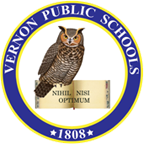 		Reports to:	Director of Pupil Personnel Services		Employment Status:	Regular/Full-time			FLSA Status:	Exempt		Description:	Provide healthcare to students, perform health screenings, and coordinate referrals to medical, home or private health care provider. Serve as a liaison between school personnel, family, community and healthcare providers to advocate for healthcare and a healthy school environment.		NOTE:	The below lists are not ranked in order of importanceEssential Functions:Ensure safety of studentsManage and supervise all School NursesEnsure that all School Nurses are properly trained on district procedures and protocols related to the care of studentsEnsure that nursing program is running per Connecticut State Board of Education requirements Collaborate with Building Principal and/or teacher(s) to identify existing or potential health issues that may interfere with a student’s learningNotify parents of suspected health issues detected during schoolMonitor and ensure that all cumulative health records and screenings are in compliance with Connecticut State Department of Education requirementsMonitor and ensure all buildings are and remain in compliance with medicine storage guidelinesOversee health policy and procedure review and revisionsCoordinate the establishment and revision of guidelines, procedures and training in First Aid, CPR and AED for the schools and staffProvide orientation and on-the-job training for new school nursesDevelop timelines related to health screeningsFacilitate normal development and positive student response to interventionsProvide leadership in promoting health and safety, including a healthy environmentActively collaborate with others to build student and family capacity for adaptation, self-management, self-advocacy and learningCoordinate the training of teachers and staff in CPR, First Aid and use of an AEDCoordinate health and physical assessmentsOversee vision, hearing, and dental screeningsAdminister medication or delegate per CSDE http://www.sde.ct.gov/sde/cwp/view.asp?a=2663&q=334556#toc2Consult with parents/guardians, health care providers, teachers, and/or others responsible for a student’s care to develop Individualized Healthcare Plans (IHCP) as needed/requiredSupervise,  monitor and annually evaluate Health AidesAuthorize exclusion and readmission of students with infectious and contagious diseasesScreen for communicable diseasesReport all cases of suspected child abuse to appropriate school personnel and proper government authoritiesProvide input in the identification, evaluation and placement of students into special education programs as needed Maintain activity logs, progress reports, treatment plans and all other necessary files requiredComply with the professional, ethical and legal codes of conduct, standards, and practices for Nurses as outlined by the Connecticut Department of Health and the Connecticut State Department of EducationUse mandated assessments, skilled professional evaluations and assessments and other proven supplementary information to evaluate student needsMaintain inventory of equipment, materials, and suppliesAttend meetings and in-services as requiredProperly and accurately provide timely Medicare/Medicaid billing information in accordance with federal, state, and local laws to include the Connecticut State Department of EducationPromote good public relations by personal appearance, attitude and conversationMaintain the strictest confidence concerning personnel, students and operational concerns of the districtOther Duties and Responsibilities:Serve as a role model for students and staffInteract in a positive manner with staff, students and parentsMake contact with the public with tact and diplomacy	Promote good public relations by personal appearance, attitude and conversationRespond to questions and requests in an appropriate and timely mannerEstablish and maintain cooperative professional relationshipsMaintain a level of approachability by administration and staffPerform other related duties as assigned by Director of Pupil Personnel ServicesQualifications/Certificates:Active Nursing License issued by the Connecticut Department of Health3-5  years working in public or community health nursing1-2 years related supervisory experience preferredKnowledge of and/or experience working within school setting preferredSuch alternatives to the above qualifications as the Superintendent and/or the Vernon Board of Education may find appropriateRequired Knowledge, Skills, and Abilities:Ability to communicate ideas and directives clearly and effectively, both orally and in writingEffective, active listening skillsAbility to work effectively with othersOrganizational and problem solving skillsExcellent public relations skillsAbility to promote learning and classroom managementProficiency of federal, state, and local laws including the Connecticut State Department of Education governing special educationAdditional Working Conditions:Interaction among childrenRepetitive hand motion, e.g., computer keyboard, typing, calculator, writingRegular requirement to sit, stand, walk, read, hear, see, speak, reach, stretch with hand and arms, crouch, kneel, climb and stoopFrequent interruption of duties by staff, students, visitors and/or telephoneOccasional need to work overtime and/or eveningsOccasional requirement to lift, carry, push and/or pulling various supplies and/or equipment up to a maximum of 20 poundsRequirement to assist in the restraint, movement or other emergency weight bearing assistance of studentsEquipment Operated:Computer/Laptop	Printer		Scanner		Required Testing			Continuing Educ./Training			ClearancesNone			Professional Learning				Fingerprint/BackgroundEvaluation:Performance will be evaluated annually in accordance with the provisions set by the Vernon Board of Education My signature below represents that I have reviewed the contents of my job description and that I understand the requirements of my position.________________________________			________________________________	Signature	 					Date